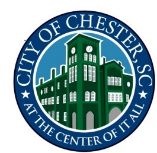 Properties Committee MeetingJanuary 16, 2024 – 5:30 pmIn Person &VirtualMinutesPRESENT: Members of Council: Tabatha Strother - Chair, Wade Young, Ursula CrosbyABSENT:  Call to OrderThe meeting was called to order by Councilwoman Strother at 5:31pmPrayerCouncilman Young offered prayer.Councilman Young made a motion to add discussion of i58 as item “b” under New Business. Councilwoman Strother second the motion. The motion passed unanimously (3-0). Councilwoman Strother made a motion to approve the agenda with changes. Councilman Young second the motion. The vote was unanimous (3-0)Aquatic & Fitness CenterMr. McBeth shared that the HVAC system has been ordered and will arrive soon. Mr. Whitaker, City Administrator updated the committee on monies/grant for roof – “just waiting on the release of funds”. Police BuildingMr. McBeth updated the committee on renovations. Mr. Whitaker stated that the deadline has been moved to March 2024.Red Cross BuildingMr. Whitaker shared that the deed for the building has been received and now is jointly owned by the City of Chester and Chester County.  Security SystemMr. McBeth shared that he hopes that there is a slight adjustment in the cost. New BusinessChester Sports ComplexCouncilwoman Strother stated that there are some changes that she would like to see done including additional lighting, signage, graffiti removal, and bathroom updates. Mr. Whitaker shared that Mr. McBeth and Mr. Gregory are working on obtaining a PARD Grant for renovations and updates. i58Councilwoman Strother stated that Mayor Williams received a letter regarding property on White Street. i58 has shown interest in obtaining the property. Councilwoman Strother made a motion to gift i58 property 46 - White Street provided that the lien and title search comes back clear. The motion was second by Councilman Young. The motion passed unanimously (3-0)Councilman Young made a motion to go into Executive Session to discuss a contractual matter. Councilman Young made a motion to go back into General Session. The motion was second by Councilwoman Strother. The vote passed unanimously. Councilwoman Strother stated that while in Executive Session to discuss a contractual matter, no action was taken. With no other business, Councilman Young made a motion to adjourn the meeting. The meeting was adjourned at 6:20pm.Respectfully Submitted,Marquita FairMunicipal Clerk   